Link Pengusulan Surat Izin Penelitians.id/suratizinpenelitianupgripQR Code Surat Izin Penelitian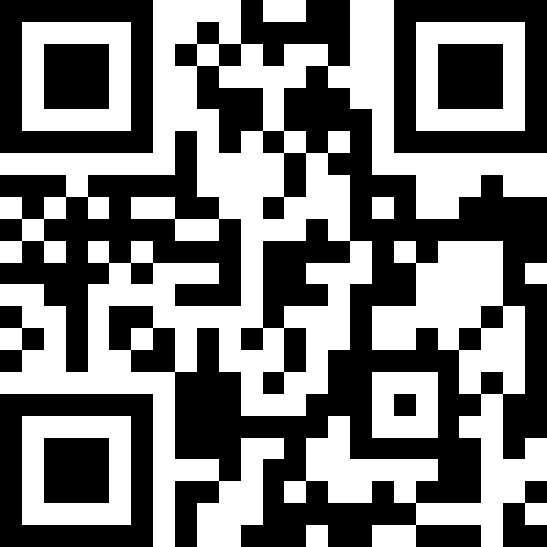 